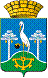 Управление образования Администрации Сысертского городского округаПРИКАЗ № 339-ОДот 17.09.2018 г. г. Сысерть
О повышении эффективности деятельности Управления образования, образовательных учреждений по совершенствованию условий для подтверждения обучающимися на государственной итоговой аттестации образовательных цензов в 2018-2019 учебном годуВ целях повышения качества реализации полномочий в сфере образования, определенных Федеральным Законом от 29 декабря 2012 года № 273-ФЗ «Об образовании в Российской Федерации» в части организации предоставления общедоступного и бесплатного начального общего, основного общего, среднего общего образования, повышения эффективности деятельности органов местного самоуправления по созданию комплекса условий для освоения обучающимися государственных образовательных стандартов, подтверждения на государственной итоговой аттестации образовательных цензовПРИКАЗЫВАЮ:Утвердить Дорожную карту по совершенствованию условий подготовки и проведения государственной итоговой аттестации, повышению эффективности деятельности Управления образования Администрации Сысертского городского округа, общеобразовательных учреждений по совершенствованию условий для подтверждения учащимися на государственной итоговой аттестации образовательных цензов в 2018-2019 учебном году (приложение № 1).Утвердить План-график мероприятий по подготовке и проведению государственной итоговой аттестации в Сысертском городском округе в 2018-2019 учебном году (приложение № 2).Рекомендовать специалистам Управления образования, директору МКОУ ДПО “Организационно-методический центр”, директорам образовательных учреждений обеспечить реализацию Плана-графика мероприятий по подготовке и проведению государственной итоговой аттестации в Сысертском городском округе в 2018-2019 учебном году.Контроль исполнения настоящего приказа оставляю за собой.Начальник Управления образования                                                     О.С. Колясникова
Приложение 1к приказу НачальникаУправления образованияот 17.09.2018 г.  № 339-ОДДОРОЖНАЯ КАРТАпо совершенствованию условий подготовки и проведения государственной итоговой аттестации,повышению эффективности деятельности Управления образования Администрации Сысертского городского округа, общеобразовательных учреждений по совершенствованию условий для подтверждения учащимися на государственной итоговой аттестации образовательных цензов в 2018-2019 учебном годуПояснительная запискаГосударственная итоговая аттестация выпускников IX и XI (XII) классов общеобразовательных учреждений – основной механизм определения результатов освоения основных образовательных программ основного общего и среднего общего образования.Основная цель Дорожной карты: реализация комплекса организационных, методических, информационных, контрольных мер в соответствии с полномочиями Управления образования для обеспечения условий подготовки и проведения государственной итоговой аттестации в 2018-2019 учебном году, установленных нормативными правовыми документами федерального и регионального уровней.Ключевые задачи, решаемые посредством Дорожной карты в 2018-2019 учебном году:информационное обеспечение процесса подготовки, проведения и результатов ГИА;контроль соблюдения прав учащихся, их родителей (законных представителей) в период подготовки и проведения ГИА;обеспечение согласованности в действиях общеобразовательных учреждений, ОМЦ, Управления образования по подготовке к проведению ГИА;подготовка распорядительных документов в соответствии с полномочиями Управления образования, контроль их оперативного и качественного исполнения.Механизм реализации Дорожной карты предполагает:комплексный подход к формированию системы мероприятий, предусматривающий их последовательность и взаимное дополнение;создание организационных, технологических, информационных, ресурсных (в том числе, кадровых), методических основ для подготовки к проведению ГИА;разработку и реализацию распорядительных и инструктивных документов, осуществление контрольных функций (в пределах полномочий Управления образования) и др.Руководство выполнением мероприятий Дорожной карты осуществляет Управление образования в соответствии с полномочиями, функциями и ответственностью, определёнными нормативными правовыми документами федерального и регионального уровней, регламентирующими проведение государственной итоговой аттестации учащихся.Сроки реализации: сентябрь 2018 г. - сентябрь 2019 г.Перечень условных обозначений, сокращений и терминов:Приложение 2к приказу Начальника Управления образованияот 17.09.2018 г. № 339-ОДПлан-график мероприятий 
по подготовке и проведению государственной итоговой аттестации в Сысертском городском округев 2018-2019 учебном году№ п.п.Наименование мероприятияИсполнителиСрок исполненияРезультат исполнения12345Подготовка информации о результатах ГИА. Осуществление углубленного анализа результатов ГИА, ВПР.ОУ, УОавгуст, сентябрьПлан мероприятий по совершенствованию подготовки и проведения ГИА.Обеспечение информационных условий для принятия управленческих решений.Повышение эффективности деятельности по совершенствованию условий для подтверждения учащимися на государственной итоговой аттестации образовательных цензов, совершенствования условий подготовки и проведения ГИА в 2018-2019 учебном году.Подготовка аналитической записки о состоянии качества результата образования в 2017-2018 учебном годуОУ, УОсентябрьПлан мероприятий по совершенствованию подготовки и проведения ГИА.Обеспечение информационных условий для принятия управленческих решений.Повышение эффективности деятельности по совершенствованию условий для подтверждения учащимися на государственной итоговой аттестации образовательных цензов, совершенствования условий подготовки и проведения ГИА в 2018-2019 учебном году.Обсуждение на августовском педагогическом форуме вопросов о результативности и объективности проведения ГИА в Сысертском ГО.УО, ОУ, ОМЦавгустПлан мероприятий по совершенствованию подготовки и проведения ГИА.Обеспечение информационных условий для принятия управленческих решений.Повышение эффективности деятельности по совершенствованию условий для подтверждения учащимися на государственной итоговой аттестации образовательных цензов, совершенствования условий подготовки и проведения ГИА в 2018-2019 учебном году.Запрос и обработка информации для формирования предложений по повышению квалификации педагогических работников.ОМЦавгуст, сентябрьПлан мероприятий по совершенствованию подготовки и проведения ГИА.Обеспечение информационных условий для принятия управленческих решений.Повышение эффективности деятельности по совершенствованию условий для подтверждения учащимися на государственной итоговой аттестации образовательных цензов, совершенствования условий подготовки и проведения ГИА в 2018-2019 учебном году.Формирование групп риска ОУ, учителей-предметников по результатам ГИА 2018 года.ОУ, УОсентябрь - октябрьПлан мероприятий по совершенствованию подготовки и проведения ГИА.Обеспечение информационных условий для принятия управленческих решений.Повышение эффективности деятельности по совершенствованию условий для подтверждения учащимися на государственной итоговой аттестации образовательных цензов, совершенствования условий подготовки и проведения ГИА в 2018-2019 учебном году.Подготовка приказов:Об утверждении Дорожной карты по совершенствованию условий подготовки и проведения ГИА, повышению эффективности деятельности органов местного самоуправления, образовательных учреждений по совершенствованию условий для подтверждения учащимися на ГИА образовательных цензов в 2018-2019 учебном году.О проведении диагностических контрольных работ.О проведении репетиционного тестирования в 2019 г.О проведении ГИА в 2019 г.УО, ОУоктябрь - мартРазработка распорядительных и инструктивных документов.Совещание с руководителями ОУ по вопросу о результатах ГИА 2018 года и совершенствовании подготовки к ГИА в 2019 г.УОоктябрьПлан мероприятий по совершенствованию подготовки и проведения ГИА.Обеспечение информационных условий для принятия управленческих решений.Формирование групп риска для индивидуальной работы с учащимися по устранению учебных дефицитов и групп потенциальных высокобалльников.ОУ, УОоктябрьПлан мероприятий по совершенствованию подготовки и проведения ГИА.Обеспечение информационных условий для принятия управленческих решений.Направление педагогических работников на прохождениеобразовательных программ повышения квалификации с учётом выявленных по результатам ГИА учебных дефицитов учащихся;программ подготовки организаторов ГИА, лиц, ответственных в ОУ за информационный обмен, технических специалистов.ОМЦоктябрь - мартПовышение квалификации учителей общеобразовательных предметов.Повышение мотивации учителей общеобразовательных предметов в повышении квалификации.Повышение эффективности управленческой деятельности по вопросам совершенствования условий для обеспечения реализации ФГОС и качества образования.Повышение достоверности информации, загруженной в РИС.Проведение консультаций для лиц, ответственных за информационный обмен, технических специалистов.УОоктябрь - майОбеспечение качества формирования и ведения РИССовещания-семинары по вопросу подготовки и проведения ГИА в 2019 г.УО, ОУноябрь - декабрьПовышение эффективности подготовки к ГИА.Информирование родительской общественности, учащихся выпускных классов о порядке проведения ГИА в 2019 г.Технологическое обследование ОУ на предмет готовности к проведению обработки устных ответов участников ГИА.УО, ОУдекабрьОбеспечение исполнения законодательства в части создания условий для проведения ГИА.Обеспечение информационно-технологических условий проведения ГИА: диагностических контрольных работ, репетиционного тестирования, исследований качества образования, Всероссийских проверочных работ, ОГЭ, ЕГЭ. УО, ОУоктябрь - июльОбеспечение условий для проведения ДКР, РТ, НИКО, ВПР.Повышение качества подготовки к ГИАПроведение диагностических контрольных работ.УО, ОУпо графику ЦОИПовышение качества реализации общеобразовательных программ, выявление учебных дефицитов учащихся, находящихся в “группе риска”Организация обучения:руководителей ППЭ и резерва;организаторов ГИА в аудитории;технических специалистов ППЭ;ответственных за информационный обмен в ОУ;дежурных в ППЭ.УО, ОУпо графику ЦОИСоздание условий, обеспечивающих информационную безопасность в ППЭ при проведении ГИА в соответствии с требованиями нормативных правовых и инструктивно-методических документовМониторинг подготовки к ГИА:индивидуальной работы с группами риска и учащимися, включенными в группы потенциальных высокобалльников;учителями-предметниками из ОУ, включенными в группу риска по результатам ГИА 2018 года. УОноябрь - апрельПовышение качества реализации общеобразовательных программОпределение мест расположения ППЭ для проведения ГИА, закрепление ОУ за пунктами проведения экзаменаУОноябрьОрганизация условий для проведения ГИА в соответствии с требованиями нормативных правовых и инструктивно-методических документов федерального и регионального уровнейПроведение тематических семинаров-практикумовМедико-психологическое сопровождение выпускников с ОВЗ при подготовке к ГИА;Психологическая и эмоциональная готовность выпускников к ГИА;Система психологического сопровождения участников образовательного процесса (учащиеся, родители, педагоги).ОМЦянварь - февральПсихологическая готовность участников образовательного процесса к успешной сдаче ГИАСбор и анализ информации о количестве выпускников, участвующих в ГИА, о предварительном выборе ими общеобразовательных предметовУО, ОУноябрьОрганизация условий для проведения ГИА в соответствии с требованиями нормативных правовых и инструктивно-методических документов федерального и регионального уровнейПроведение итогового сочинения (изложения)УО, ОУдекабрь, февраль, майДопуск к ГИАСовещание с руководителями ОУ по вопросу обеспечения информационной безопасности и персональной ответственности при проведении ГИА.УОмартИнформирование о мерах по обеспечению соблюдения информационной безопасности.Сокращение количества правонарушений, обеспечение соблюдения прав участников ГИАКонсультации для групп выпускников - потенциальных высокобалльников по выполнению части «С» на базе ОУОМЦмартПовышение качества подготовки к ГИАПроведение репетиционных тестирований.УО, ОУмартОбеспечение организационных условий проведения ГИА в соответствии порядком её проведенияДистанционное обучение лиц, планирующих осуществлять общественное наблюдение.Проведение консультаций для общественных наблюдателей.УО, ОУапрель - майИнформация для анализа данных об условиях получения образования, достижениях субъектов образовательного процесса, участниках и результатах ГИА.Разработка управленческих механизмов совершенствования условий и качества образованияПроведение государственной итоговой аттестацииУО, ОУмай - июньВыявление уровня освоения общеобразовательных программВПРВсероссийские проверочные работыГИАГосударственная итоговая аттестацияЕГЭЕдиный государственный экзаменМинобрнаукиМинистерство образования и науки РФММОМуниципальные методические объединенияМОПО СОМинистерство общего и профессионального образования Свердловской областиОГЭОсновной государственный экзаменОМЦМКОУ ДПО “Организационно-методический центр”ОУОбщеобразовательное учреждениеППЭПункт проведения экзаменаРИСРегиональная информационная системаРТРепетиционное тестированиеУОУправление образования Администрации Сысертского городского округаФГОСФедеральный государственный образовательный стандартЦОИЦентр обработки информации и организации ЕГЭ Свердловской областиРаздел 1. Распорядительное и инструктивное обеспечениеРаздел 1. Распорядительное и инструктивное обеспечениеРаздел 1. Распорядительное и инструктивное обеспечениеРаздел 1. Распорядительное и инструктивное обеспечение№ п/пОсновные мероприятияСрок исполненияИсполнители12341Подготовка приказов:О назначении ответственных за информационный обменсентябрьУО, руководители ОУ1Об утверждении плана-графика мероприятий по подготовке и проведению ГИА в 2018-2019 учебном годусентябрьЖуковская Е.Г.1О проведении диагностических контрольных работ ноябрьУО, Жуковская Е.Г., руководители ОУ1Об утверждении должностных лиц, ответственных за подготовку и проведение ГИА в 2018-2019 учебном годудекабрьУО, Жуковская Е.Г., руководители ОУ1О проведении репетиционного тестирования в 2019 г.мартУО, Жуковская Е.Г.1О проведении государственной итоговой аттестации в 2019 г.апрельУО, Жуковская Е.Г.Ожидаемые результаты:наличие в соответствии с полномочиями Управления образования распорядительных документов, регламентирующих подготовку к проведению ГИА в 2018-2019 учебном годуОжидаемые результаты:наличие в соответствии с полномочиями Управления образования распорядительных документов, регламентирующих подготовку к проведению ГИА в 2018-2019 учебном годуОжидаемые результаты:наличие в соответствии с полномочиями Управления образования распорядительных документов, регламентирующих подготовку к проведению ГИА в 2018-2019 учебном годуОжидаемые результаты:наличие в соответствии с полномочиями Управления образования распорядительных документов, регламентирующих подготовку к проведению ГИА в 2018-2019 учебном годуРаздел 2. Методическое и кадровое обеспечениеРаздел 2. Методическое и кадровое обеспечениеРаздел 2. Методическое и кадровое обеспечениеРаздел 2. Методическое и кадровое обеспечениеПодготовка и проведение семинаров-практикумов для учителей-предметников по теме «Выполнение заданий части «С» при подготовке к ГИА»в соответствии с регламентом методических дней учителей-предметниковОМЦ, Бузуева Р.А., руководители ОУ,руководители ММОУчастие в Проекте Сетевой инженерно - технической школы (СИТШ) педагогов и обучающихся Сысертского городского округа с целью создания организационно-методических условий и практических возможностей повышения уровня подготовки по инженерно-техническим и естественно-научным дисциплинамУчастие в Межрегиональной инженерно-технической интернет-олимпиаде школьников 9-11 классов (по математике, физике, информатике)Занятия по подготовке к ЕГЭ по физике и математике для 11-классников и по подготовке к ОГЭ для 9-классниковОрганизация работы физико-математического клуба на базе МАОУ СОШ №8, с. Кашинов течение годаРуководители ОУ,ОМЦ, Бузуева Р.А.Проведение совещания руководителей школ по вопросам ГИАмартУО, Колясникова О.С., Жуковская Е.Г.Организация на базе ОУ обмена опытом подготовки к ГИА, проведения мониторинга учебных достижений обучающихся, профессионализма педагогов, сопровождения обучающихся «группы риска»Организация обучения:руководителей ППЭ и резервапо графику ЦОИУО, Жуковская Е.Г.организаторов ГИА в аудиториипо графику ЦОИРуководители ОУтехнических специалистов ППЭпо графику ЦОИРуководители ОУответственных за информационный обмен в ОУпо графику ЦОИРуководители ОУдежурных в ППЭпо графику ЦОИРуководители ОУобщественных наблюдателейпо графику ЦОИРуководители ОУм Подготовка и проведение тематических семинаров-практикумов:Медико-психологическое сопровождение выпускников с ограниченными возможностями здоровья при подготовке к ГИАянварьУО, Жуковская Е.Г.ОМЦ, Бузуева Р.А.м Использование современных педагогических технологий для достижений высокого качества учебных достижений выпускников на ГИА по русскому языку и математикеянварьУО, Жуковская Е.Г.ОМЦ, Бузуева Р.А.м Психологическая и эмоциональная готовность выпускников к ГИАфевральУО, Жуковская Е.Г.ОМЦ, Бузуева Р.А.м Система психологического сопровождения участников образовательного процесса (учащиеся, родители, педагоги) февральУО, Жуковская Е.Г.ОМЦ, Бузуева Р.А.м Мониторинг учебных достижений учащихся 9, 11 (12) классов по подготовке к ГИА октябрьУО, Жуковская Е.Г.м Система работы учителя по подготовке учащихся к ГИА по русскому языкуноябрьОМЦ, Бузуева Р.А.м Система работы учителя по подготовке учащихся к ГИА по математикеноябрьОМЦ, Бузуева Р.А.Консультации для групп выпускников - потенциальных высокобалльников по выполнению части «С» на базе МАОУ СОШ № 6 г. Сысерть (математика, обществознание)декабрьмартОМЦ, Бузуева Р.А.Формирование списков лиц, направляемых для работы организаторами ГИА в аудиторииянварь - февральРуководители ОУНаправление учителей - членов предметных подкомиссий на обучающие семинары по актуальным вопросам проверки заданий части «С»в соответствии с планом МОПО СО ОМЦ, Бузуева Р.А.Консультирование педагогов, родителей, учащихся по психологическим аспектам подготовки к ГИАв течение годаРуководители ОУКонсультирование учителей-предметников, классных руководителей, заместителей директоров школ по актуальным проблемам методического сопровождения подготовки к ГИАв течение годаОМЦ, Бузуева Р.А.Круглый стол по теме: «Анализ ВПР»апрельОМЦ, Бузуева Р.А.Консультации для выпускников, находящихся в группе риска (русский язык, математика, физика, химия, обществознание)в течение годаРуководители ОУ           ОМЦ, Бузуева Р.А.Анализ образовательных программ в части включения предметов геометрической, направленности, пространственного мышления, химических процессовв течение годаРуководители ОУ           ОМЦ, Бузуева Р.А.Ожидаемые результаты:создание информационной базы данных о кадровых ресурсах ГИА - 2019;анализ и распространение опыта методического обеспечения подготовки к ГИА на уровне школьных и муниципальных методических объединений;анализ и распространение моделей мониторинга учебных достижений учащихся на уровне школ и округа.Ожидаемые результаты:создание информационной базы данных о кадровых ресурсах ГИА - 2019;анализ и распространение опыта методического обеспечения подготовки к ГИА на уровне школьных и муниципальных методических объединений;анализ и распространение моделей мониторинга учебных достижений учащихся на уровне школ и округа.Ожидаемые результаты:создание информационной базы данных о кадровых ресурсах ГИА - 2019;анализ и распространение опыта методического обеспечения подготовки к ГИА на уровне школьных и муниципальных методических объединений;анализ и распространение моделей мониторинга учебных достижений учащихся на уровне школ и округа.Ожидаемые результаты:создание информационной базы данных о кадровых ресурсах ГИА - 2019;анализ и распространение опыта методического обеспечения подготовки к ГИА на уровне школьных и муниципальных методических объединений;анализ и распространение моделей мониторинга учебных достижений учащихся на уровне школ и округа.Раздел 3. Организационное обеспечениеРаздел 3. Организационное обеспечениеРаздел 3. Организационное обеспечениеРаздел 3. Организационное обеспечениеПроведение диагностических работ в выпускных классах по выявлению “групп риска”октябрьРуководители ОУПроведение диагностических контрольных работ (школьный этап)ноябрьРуководители ОУ,УО, Жуковская Е.Г.Проведение диагностических контрольных работ (муниципальный этап).Организация проверки работ на муниципальном уровнефевральУО, Жуковская Е.Г.,ОМЦ, Бузуева Р.А.Организация работы ОУ в системе СТАТГРАДв течение года Руководители ОУМониторинг профессионализма педагогов, определение «группы риска» среди нихсентябрьУО, Жуковская Е.Г.Организация курсов повышения квалификации учителей «группы риска», имеющих показатели неуспешных результатов ниже областныхв течение годаОМЦ, Бузуева Р.А.руководители ОУОрганизация взаимодействия с МОПО СО, ЦОИ по вопросам организации и проведения ГИАв течение годаУО, Жуковская Е.Г.Сбор и анализ информации о количестве участников ГИА, о предварительном выборе ими общеобразовательных предметовноябрьУО, Жуковская Е.Г.руководители ОУПроведение итогового сочинения (изложения)декабрь, февраль, майУО, ОУОпределение мест расположения ППЭ для проведения ГИА, закрепление ОУ за пунктами проведения экзаменаноябрьУО, Жуковская Е.Г.Формирование и представление в МОПО СО базы данных об участниках ГИА с ограниченными возможностями здоровьяфевраль УО, Жуковская Е.Г.,руководители ОУПодготовка и представление в МОПО СО сведений об участниках ГИА, сдающих экзамены досрочнофевральЖуковская Е.Г., руководители ОУПроведение репетиционного тестированияпо плану 
МОПО СОУО, Колясникова О.С., Жуковская Е.Г.Формирование базы данных общественных наблюдателейапрельЖуковская Е.Г., руководители ОУОрганизация работы по сбору сведений для региональной информационной системы. Формирование баз данных ГИАв соответствии с регламентом ЦОИРуководители ОУ,УО, Жуковская Е.Г.Создание условий для организации и функционирования ППЭ в соответствии с установленными требованиямимарт - июньУО,руководители ОУВыездное инструктивное заседание администраций МОУянварьУО, Жуковская Е.Г.Подготовка писем:- в МО МВД РФ “Сысертский” об обеспечении безопасности ППЭ при проведении ЕГЭ;- в ГБУЗ СО “Сысертская центральная районная больница” об обеспечении медицинского обслуживания ППЭ при проведении ЕГЭ;- в СМИ о порядке регистрации общественных наблюдателей и работе представителей средств массовой информации в ППЭ;- МУП ЖКХ «Сысертское» об осуществлении бесперебойной поставки электроэнергии при проведении ГИА;- Сысертский РЭС  Центральные электрические сети МРСК Урала «Свердловэнерго» об осуществлении бесперебойной поставки электроэнергии при проведении ГИА;- ООО "Связьинформ" об обеспечении интернет-связью при проведении ГИА.апрельУО, Жуковская Е.Г.Приёмка ППЭ, подписание актов готовностимайУО, Жуковская Е.Г.Проведение ГИАмай - июньУО, ОУ, ППЭСбор и анализ оперативной информации о явке участников ГИА на экзаменымай - июньУО, Жуковская Е.Г.Мероприятия по организации участия выпускников 9, 11 (12) классов в ГИА в резервные срокииюньЖуковская Е.Г., руководители ОУМероприятия по организации участия выпускников 9, 11 (12) классов в ГИА в дополнительные срокииюльЖуковская Е.Г., руководители ОУОжидаемые результаты:создание организационных условий для проведения ГИА в соответствии с требованиями нормативных правовых и инструктивно-методических документов федерального и регионального уровней;обеспечение согласованности и координации действий Управления образования с МОПО СО, ЦОИ по созданию требуемых условий для проведения ГИА.Ожидаемые результаты:создание организационных условий для проведения ГИА в соответствии с требованиями нормативных правовых и инструктивно-методических документов федерального и регионального уровней;обеспечение согласованности и координации действий Управления образования с МОПО СО, ЦОИ по созданию требуемых условий для проведения ГИА.Ожидаемые результаты:создание организационных условий для проведения ГИА в соответствии с требованиями нормативных правовых и инструктивно-методических документов федерального и регионального уровней;обеспечение согласованности и координации действий Управления образования с МОПО СО, ЦОИ по созданию требуемых условий для проведения ГИА.Ожидаемые результаты:создание организационных условий для проведения ГИА в соответствии с требованиями нормативных правовых и инструктивно-методических документов федерального и регионального уровней;обеспечение согласованности и координации действий Управления образования с МОПО СО, ЦОИ по созданию требуемых условий для проведения ГИА.Раздел 4. Информационное обеспечение. Информационная безопасностьРаздел 4. Информационное обеспечение. Информационная безопасностьРаздел 4. Информационное обеспечение. Информационная безопасностьРаздел 4. Информационное обеспечение. Информационная безопасностьОрганизация информирования выпускников текущего года, выпускников прошлых лет, учащихся учреждений среднего профессионального образования по вопросам подготовки и проведения ГИАв течение учебного годаУО, ОУОрганизация и проведение родительских собраний по актуальным вопросам подготовки и проведения ГИАпо планам школРуководители ОУРазработка единых памяток, информационных листов для размещения на сайтах школянварьУООформление и систематическое обновление информационных стендов о ГИА в учебных и методических кабинетах, рекреациях школ сентябрь - майРуководители ОУРаспространение нормативных, информационно-методических материалов по ГИА, издаваемых Минобрнауки РФ, МОПО СОв течение учебного года УО, ОМЦОсвещение актуальных вопросов подготовки и проведения ГИА в средствах массовой информациив течение учебного годаУО, Жуковская Е.Г.Подготовка информации о выпускниках, набравших наибольшее количество баллов на ГИА для публикации в СМИиюньУО, Жуковская Е.Г.Организация работы “горячей линии” по актуальным вопросам ГИА в Управлении образования в течение учебного годаУО, Колясникова О.С., Жуковская Е.Г.Ожидаемые результаты:формирование достоверной информационной среды ГИА;создание условий, обеспечивающих информационную безопасность в ППЭ при проведении ГИА в соответствии с требованиями нормативных правовых и инструктивно-методических документов.Ожидаемые результаты:формирование достоверной информационной среды ГИА;создание условий, обеспечивающих информационную безопасность в ППЭ при проведении ГИА в соответствии с требованиями нормативных правовых и инструктивно-методических документов.Ожидаемые результаты:формирование достоверной информационной среды ГИА;создание условий, обеспечивающих информационную безопасность в ППЭ при проведении ГИА в соответствии с требованиями нормативных правовых и инструктивно-методических документов.Ожидаемые результаты:формирование достоверной информационной среды ГИА;создание условий, обеспечивающих информационную безопасность в ППЭ при проведении ГИА в соответствии с требованиями нормативных правовых и инструктивно-методических документов.Раздел 5. КонтрольРаздел 5. КонтрольРаздел 5. КонтрольРаздел 5. КонтрольАнализ управленческих действий администраций школ по обеспечению условий для получения образования учащимися, непрошедшими ГИА в предыдущие годыноябрь, декабрьУО, Колясникова О.С.Анализ деятельности школ по выполнению годового календарного учебного графика, организации учёта и компенсации потерь учебного времениянварь, апрельУО, Колясникова О.С.Контроль деятельности школ по подготовке к проведению ГИАфевраль - апрельУО, Колясникова О.С.Контроль деятельности школ по информационному обеспечению ГИАфевральУО, Колясникова О.С.Контроль готовности пунктов проведения экзамена к ГИАмайУО, Жуковская Е.Г.Контроль деятельности школ по соблюдению прав выпускников в процессе подготовки и проведения ГИА (информационное обеспечение, выдача уведомлений, информирование о результатах ГИА)апрель-июньУО, Колясникова О.С., Жуковская Е.Г.Контроль наличия на сайтах школ актуальной информации о ГИАв течение годаУО, Жуковская Е.Г.Контроль деятельности ОУ по соблюдению прав учащихся с ограниченными возможностями здоровья в период подготовки к проведению ГИАфевральУО, Жуковская Е.Г.Контроль за процедурой проведения ДКР на школьном, муниципальном этапе, репетиционного тестированияноябрьфевральмартУО, Колясникова О.С., Жуковская Е.Г.Контроль выполнения индивидуальных планов подготовки учащихся к ГИА (собеседование с руководителями, выезд в ОУ)декабрь,февраль,мартУО, Колясникова О.С., Жуковская Е.Г.,ОМЦ, Бузуева Р.А.Ожидаемые результаты:создание условий для обеспечения прав учащихся в процессе подготовки и проведения ГИА;разработка и реализация управленческих действий по оптимизации процесса подготовки и проведения ГИА;обеспечение контроля соблюдения прав участников ГИА на всех этапах её подготовки и проведения.Ожидаемые результаты:создание условий для обеспечения прав учащихся в процессе подготовки и проведения ГИА;разработка и реализация управленческих действий по оптимизации процесса подготовки и проведения ГИА;обеспечение контроля соблюдения прав участников ГИА на всех этапах её подготовки и проведения.Ожидаемые результаты:создание условий для обеспечения прав учащихся в процессе подготовки и проведения ГИА;разработка и реализация управленческих действий по оптимизации процесса подготовки и проведения ГИА;обеспечение контроля соблюдения прав участников ГИА на всех этапах её подготовки и проведения.Ожидаемые результаты:создание условий для обеспечения прав учащихся в процессе подготовки и проведения ГИА;разработка и реализация управленческих действий по оптимизации процесса подготовки и проведения ГИА;обеспечение контроля соблюдения прав участников ГИА на всех этапах её подготовки и проведения.Раздел 6. Статистика и анализ результатовРаздел 6. Статистика и анализ результатовРаздел 6. Статистика и анализ результатовРаздел 6. Статистика и анализ результатовАнализ результатов ГИА-2019, ВПР.июль-сентябрьУО, ОМЦ, руководители ОУСбор, обработка, анализ результатов ГИА в разрезе ОУиюль - августУО, руководители ОУ Сбор и анализ информации об итогах социального трудоустройства выпускников 9, 11 (12) классов школсентябрь-октябрьУО, руководители ОУ Анализ судеб учащихся, не получивших документ государственного образца об образованиисентябрь-октябрь Руководители ОУМониторинг результатов организации и проведении ГИАиюль - августРуководители ОУ, УООжидаемые результаты:формирование образовательной статистики о качестве образования на основе систематизации, анализа и интерпретации статистических и информационных материалов о результатах ГИА, об итогах социального трудоустройства выпускников.Ожидаемые результаты:формирование образовательной статистики о качестве образования на основе систематизации, анализа и интерпретации статистических и информационных материалов о результатах ГИА, об итогах социального трудоустройства выпускников.Ожидаемые результаты:формирование образовательной статистики о качестве образования на основе систематизации, анализа и интерпретации статистических и информационных материалов о результатах ГИА, об итогах социального трудоустройства выпускников.Ожидаемые результаты:формирование образовательной статистики о качестве образования на основе систематизации, анализа и интерпретации статистических и информационных материалов о результатах ГИА, об итогах социального трудоустройства выпускников.